《关于2024年广东省特种设备检验检测人员资格考试相关事宜的说明》一、资格许可流程与说明（一）资格许可流程 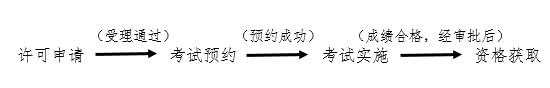 （二）资格许可申请的提交与受理                以下人员：１. 2024年拟申请特种设备检验检测人员资格取证的人员,项目范围包括检验员（GLY、RQY、QPY、GDY、DTY、QZY、CCY、CXY、JXY），以及无损检测人员（RT、UT、MT、PT项目的Ⅰ级和Ⅱ级人员）；２. 持有特种设备检验员证书（GLY、RQY、QPY、GDY、DTY、QZY、CCY、CXY、JXY）有需要于2024年考试换证的人员；３. 持有特种设备无损检测人员证书（RT、UT、MT、PT项目Ⅱ级人员）有需要于2024年考试换证的人员。以上人员相应许可项目的申请应在广东政务服务网（网址：https://www.gdzwfw.gov.cn）进行报名，相关人员应据实填写各项申请信息（包括学历与专业背景），提交许可申请，申请受理通过后再履行考试预约程序（对于免考换证人员，申请受理后由省市场监督管理局直接换发对应许可项目的资格证书）。（三）考试预约                许可申请受理通过后，申请人应按照我协会公布的《2024年广东省特种设备检验检测人员资格考试计划》，于报考项目预约截止日期前登录广东政务服务网进行考试预约。（四）考试结果查询                考试结束的20个工作日内，申请人可登录广东政务服务网查询考试结果。二、相关重点关注事项：                （一）资料提交与审核                申请人在许可申请受理时所提交的资料，必须与许可申请填报的信息相一致。包括学历证书（特别是专业名称信息）、低级别资格证书等，并对所提交资料的真实性负责。（二）考试报到现场核验                考生须携带“学历证书”和“身份证”原件等有关证书至考试现场进行核验。考试机构在班群里公布参加本期考试人员的名单后，名单内人员因自身原因，不能如期参加已安排班次考试的，当年度不再安排本项目其他期次的考试。（三）其他符合补考条件的人员，应按照相关规定进行考试预约并参加相应项目考试。已预约成功但未参加考试的人员，将失去补考机会；考试未通过者，应在行政许可规定时限内参加补考，否则将失去补考机会。申请人应根据本人工作安排及具体情况慎重预约考试。已预约成功并由我协会安排相应考试的申请人，如因本人原因未参加考试，以致造成公共资源无效使用的，计入考生诚信记录。